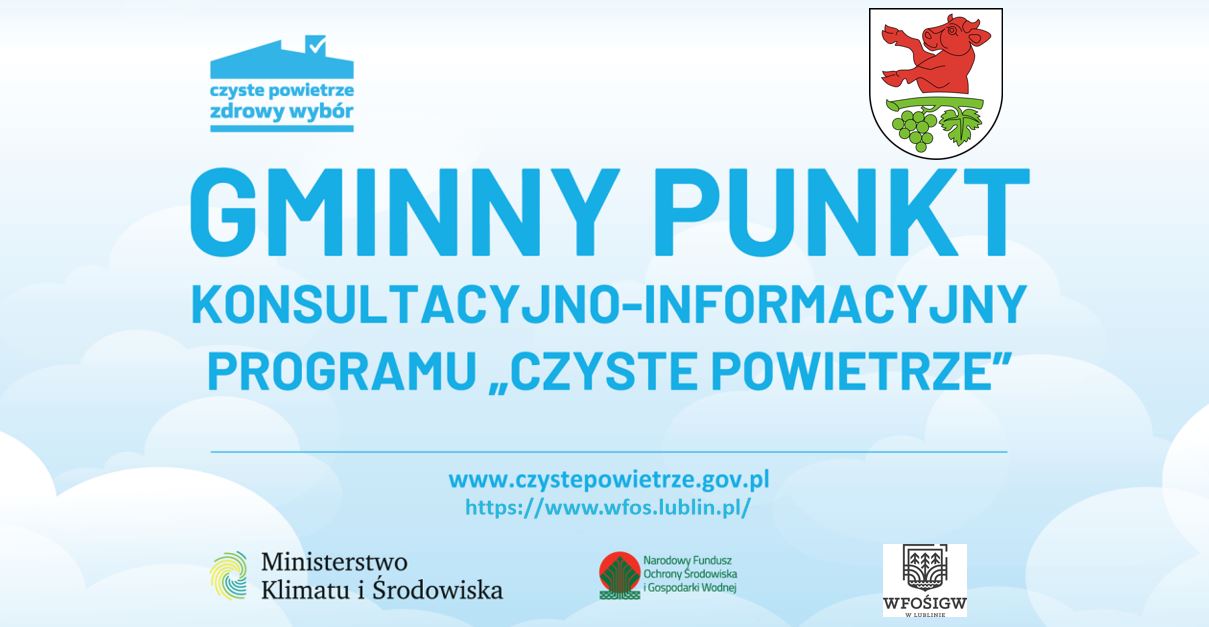 Ogłoszenie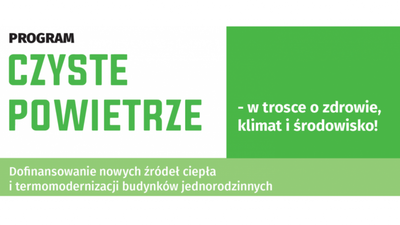  Gmina Głusk zawarła porozumienie z Wojewódzkim Funduszem Ochrony Środowiska w Lublinie  w sprawie utworzenia w gminie Głusk punktu konultacyjno-informacyjnego priorytetowego program Czyste Powietrze.                W ramach funkcjonowania punktu  mieszkańcy gminy Głusk mają możliwość uzyskania informacji o programie „Czyste Powietrze”, otrzymania materiałów informacyjnych i promocyjnych oraz uzyskania pomocy w przygotowaniu wniosku o dofinansowanie.Uwaga Mieszkańcy gminy GłuskPunkt  konsultacyjno – informacyjny  programu „Czyste Powietrze”  zlokalizowany będzie przed  budynkiem    Urzędu Gminy Głusk  w dniu    04 września  2022 r. w  trakcie  festynu                   XVII DOŻYNKI GMINNE W  DOMINOWIE.Mieszkańcom zainteresowanym  m.in.  wymianą  starych pieców, termomodernizacją budynków mieszkalnych   w ramach dofinansowania  z programu  „Czyste Powietrze”                   w godzinach    1300 –  1530    udzielane będą   bezpośrednie konsultacje z uzyskaniem informacji o Programie, otrzymaniem materiałów informacyjnych i promocyjnych.